INTRODUCTION
Short Description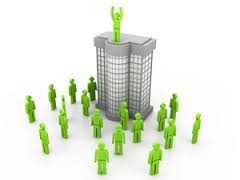  Aenean nonummy hendrerit mauris. Phasellus porta.Cum sociis natoque. penatibus et magnis dis parturient montes, nascetur ridiculus mus.Vestibulum iaculis lacinia est. Proin dictum elementum velit. Fusce euismod consequat ante. Lorem ipsum dolor sit amet, consectetuer adipiscing elit. Pellentesque sed dolor. Aliquam congue fermentum nisl. Mauris accumsan nulla vel diam. Praesent vestibulum molestie lacus. Aenean nonummy hendrerit mauris. Phasellus porta. Lorem ipsum dolor mauris elit gomao. Lorem ipsum.PRELIMINARIES
Concept & BackgroundAenean nonummy hendrerit mauris. Phasellus porta.Cum sociis natoque. penatibus et magnis dis parturient montes, nascetur ridiculus mus.Vestibulum iaculis lacinia est. Proin dictum elementum velit. Fusce euismod consequat ante. Lorem ipsum dolor sit amet, consectetuer adipiscing elit. Pellentesque sed dolor. Aliquam congue fermentum nisl. Mauris accumsan nulla vel diam. Praesent vestibulum molestie lacus. Aenean nonummy hendrerit mauris. Phasellus porta. Lorem ipsum dolor mauris elit gomao. Lorem ipsum.Aenean nonummy hendrerit mauris. Phasellus porta.Cum sociis natoque. penatibus et magnis dis parturient montes, nascetur ridiculus mus.Vestibulum iaculis lacinia est. Proin dictum elementum velit. Fusce euismod consequat ante. Lorem ipsum dolor sit amet, consectetuer adipiscing elit. Pellentesque sed dolor. Aliquam congue fermentum nisl. Mauris accumsan nulla vel diam. Praesent vestibulum molestie lacus. Aenean nonummy hendrerit mauris. Phasellus porta. Lorem ipsum dolor mauris elit gomao. Lorem ipsum.Aenean nonummy hendrerit mauris. Phasellus porta.Cum sociis natoque. penatibus et magnis dis parturient montes, nascetur ridiculus mus.Vestibulum iaculis lacinia est. Proin dictum elementum velit. Fusce euismod consequat ante. Lorem ipsum dolor sit amet, consectetuer adipiscing elit. Pellentesque sed dolor. Aliquam congue fermentum nisl. Mauris accumsan nulla vel diam. Praesent vestibulum molestie lacus. Aenean nonummy hendrerit mauris. Phasellus porta. Lorem ipsum dolor mauris elit gomao. Lorem ipsum.PLAN
Communication ObjectivesAenean nonummy hendrerit mauris. Phasellus porta.Cum sociis natoque. penatibus et magnis dis parturient 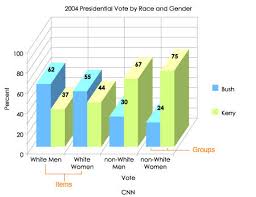 Another Heading TextAenean nonummy hendrerit mauris. Phasellus porta.Cum sociis natoque. penatibus et magnis dis parturient montes, nascetur ridiculus mus.Vestibulum iaculis lacinia est. Proin dictum elementum velit. Fusce euismod consequat ante. Lorem ipsum dolor sit amet, consectetuer adipiscing elit. Pellentesque sed dolor. Aliquam congue fermentum nisl. Mauris accumsan nulla vel diam. Praesent vestibulum molestie lacus. Aenean nonummy hendrerit mauris. Phasellus porta. Lorem ipsum dolor mauris elit gomao. Lorem ipsumBUSINESS REPORT
COMPANY NAME  HERE ALONG WITH ADDRESS & CONTACT